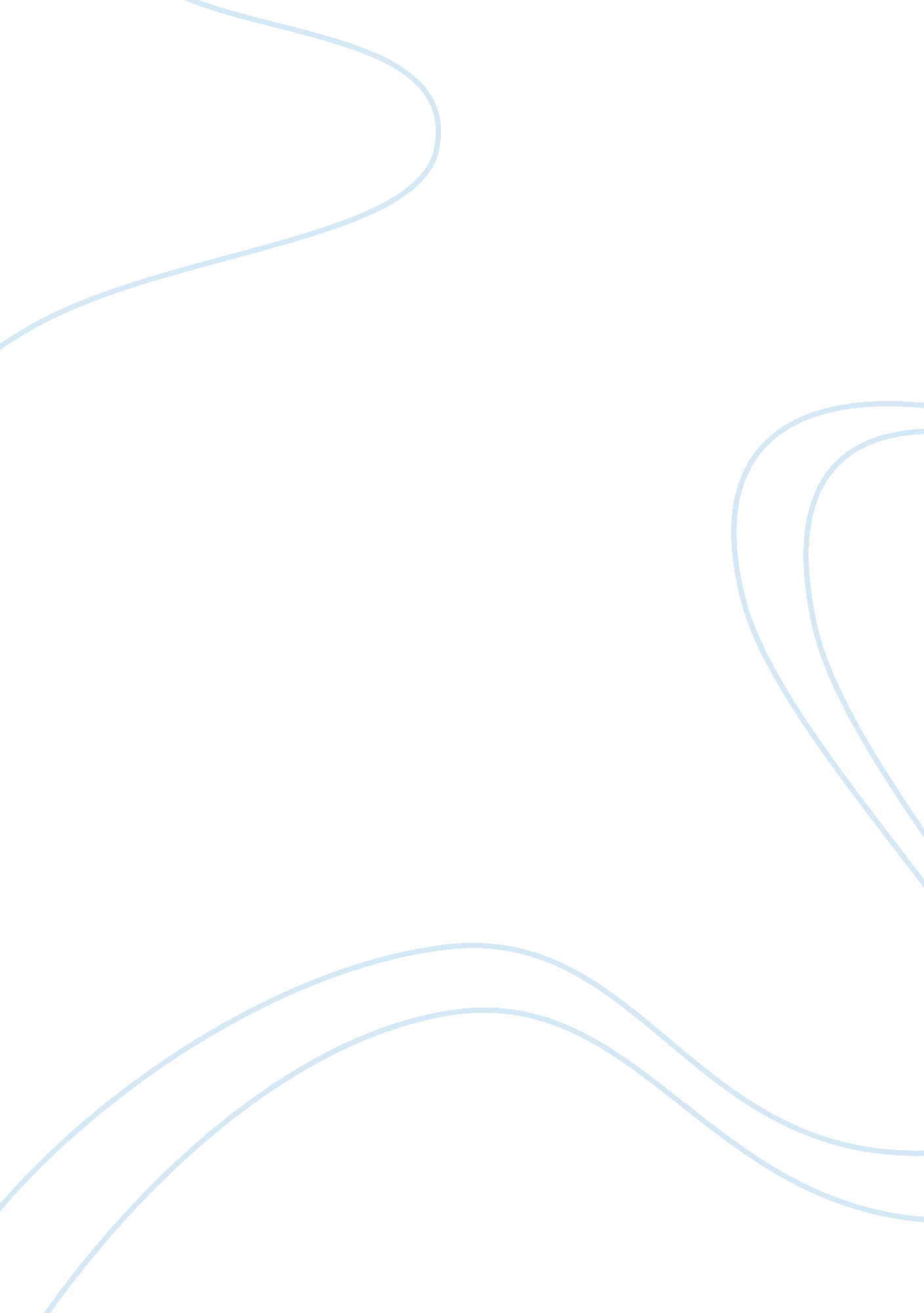 [1] of the client through the googleBusiness, Management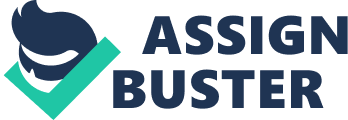 1S. L Bandarkar Dhanpat Rai & co (Eds. ), VehicleTransport Management. Mechanization of transport has been increasing moresignificance since they give exact data of transports like reservation, aircharges, course data, transport data and so forth wherever and whenever. 2 BUS TRANSPORT MANAGEMENT SYSTEM MissDongare T* 1 , Hande shweta2 , Pawar Megha3 , Jadhav Pooja4& Jadhav Sonika5* 1-5Computer Engineering, Jaihind Polytechnic, Kuran, Pin-412403, India). It describes about the significance ofbus transporation facility in the institution for student safety and efficienttransporatation , It is developed asa software such that everyone working in college bus management canhandle easily. 3 COLLEGETRANSPORTATION MANAGEMENT SYSTEM BASED ON ANDROID GPS SYSTEM FOR EFFICIENTLYLOCATE THE BUSES FOR STAFF & STUDENTS Shubham Sethi*, Yash Udawat, ShreyasGupta, Shivanshu Nagarkar * Computer Science & Engineering, AcropolisInstitute of Technology & Research, Indore. It is a GPS based android applicationwhich causes the user  to find thevehicle by sending only a SMS. The application track the present area of theclient through the Google maps API and it gives this area to the messagesender, sender can utilize this area to discover where the vehicle is despitethe fact that he isn’t utilizing any web association. 4G. Raja, D. Naveen Kumar, G. Dhanateja    , G. V. Karthik, Y.  Vijay Kumar, “ Bus Position monitoring systemto facilitate the passengers,” International Journal of Engineering Science andAdvanced Technology(IJESAT), Volume-3, Issue-3, pp: 132-135, 2014It use theremote correspondence (GSM – GPS innovation give the data about number of seatsaccessible in the transport and send the data to the transportation station ifany issue happen in the bus. It have proposed a productive and dependabletransport data and administration framework in light of GIS incorporated inandroid versatile application. 5 InternationalJournal for Research in Applied Science & Engineering Technology (IJRASET)©IJRASET: All Rights are Reserved 372 Smart Bus Tracking and Management Systemusing Iot Sridevi. K 1 , Jeevitha. A2 , Kavitha. K3 , Narmadha. K4 , Sathya. K5. Inmany Colleges, students and staffs are not aware of exact timing and locationof the college bus. So they have planned to implement a smart bus trackingsystem for easy transport facility using IOT. With  this application, students or staffs be ableto locate the bus at any time when they need the collected data is retrievedand processed by the server using an application that  installed College bus transport system havingmany buses and that provides students and staffs for convenient travel from thelong distances. 